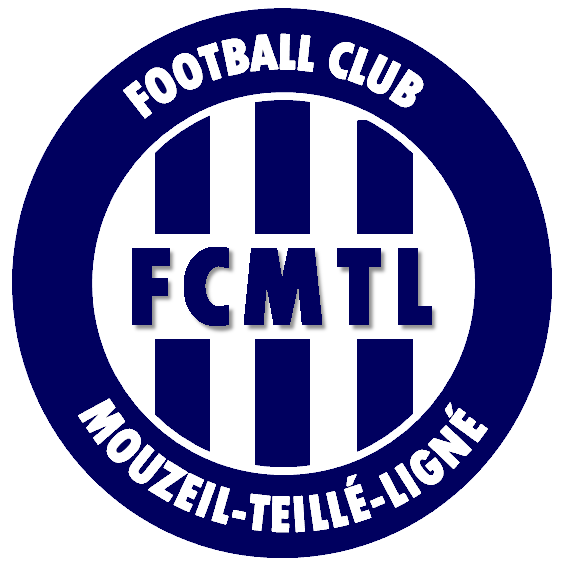 POUVOIR: Assemblée générale du FCMTLJe soussigné .…………………………………………………………………………………... donne pouvoir à M……………………………………………………………….. de me représenter et voter lors de l'Assemblée Générale du FCMTL le vendredi 3 juin 2016.Le……... à…………...    (bon pour pouvoir et signature)